CONSTRUCTION ou transformation d’une piscine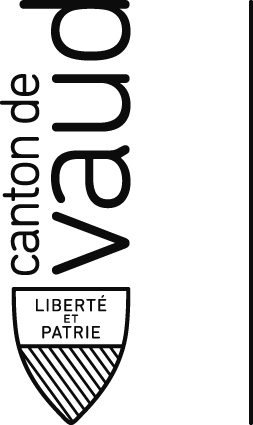 à l’usage de plus d’une famille Service responsable :	Service de la promotion de l’économie et de l’innovation (SPEI)Office de la consommation (OFCO)Qualité de l’eauChemin des Boveresses 155, 1066 EpalingesTél. : 021 316 43 43 –  courriel : info.conso@vd.chNombre d’exemplaires requis : 3Annexes à fournir : 	–	Plan des bassins, des quais et des accèsSchéma de circulation de l’eau, du procédé de régénération et de désinfection de l’eauProcuration du mandataire (si mandat)RENSEIGNEMENTS GENERAUXN° CAMAC :      	Nature des travaux : 	Commune :      	District : Adresse de l’ouvrage :      	 Propriétaire-s :      Adresse :      Tél. :      Architecte/coordinateur :      Adresse :      Tél. :      Entreprise responsable du projet technique (bassins, traitement de l’eau) :      Adresse :      Tél. :      TYPE DE PISCINE en plein air	 couverte	 destinée au publicPiscine annexée à :   autre :      FREQUENTATION MAXIMALE PREVUE :      CAPACITE, SURFACE ET DEBIT DE CIRCULATIONFILTRATION ET ADSORPTIONSTERILISATION hypochlorite de sodium : 	 hypochlorite de calcium préoxydation par ozonationINSTALLATIONS SANITAIRESNombre de places de vestiaire :      	Nombre de douches :      Nombre de WC :      	Nombre d’urinoires :      NATURE DES REVETEMENTSBassin :      	Quais :      Sol des WC et douches :      	Parois des WC et douches :      Sol des vestiaires :      OBSERVATION DU REQUERANTAdresse d’envoi de la décision :      Lieu et date :      Signature du requérant ou de son mandataire (joindre procuration) : Type de bassin selon SIA 385/9Surface du bassin [m2]Volume du bassin [m3]Débit de circulation [m3/h]Durée de recyclage [h]Température [° C]Type de filtreDiamètre du filtre [m]Hauteur média filtrant [m]Surface filtrante [m2]Vitesse de filtration [m/h]Remarque